Пестречинская МО РОГО ДОСААФ РТВоенно-патриотическая игра «Зарница»                                              Награждение команд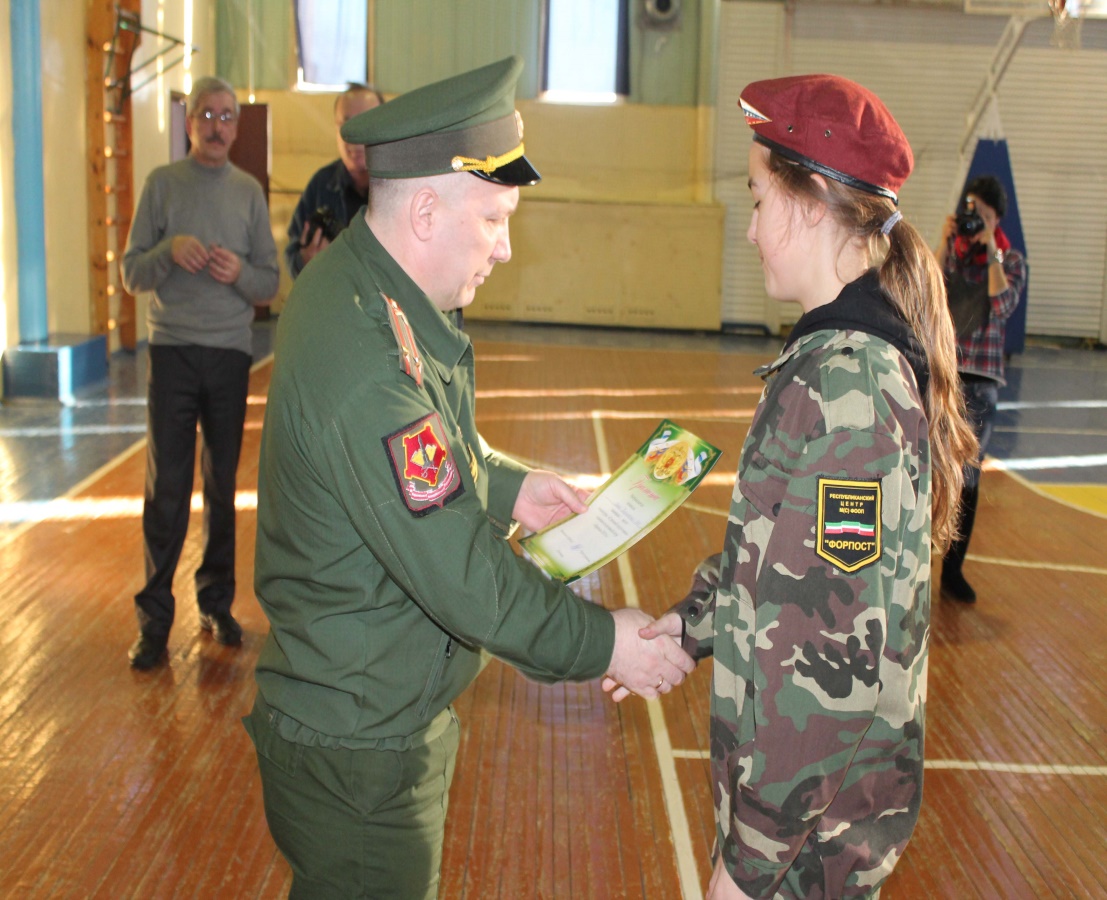 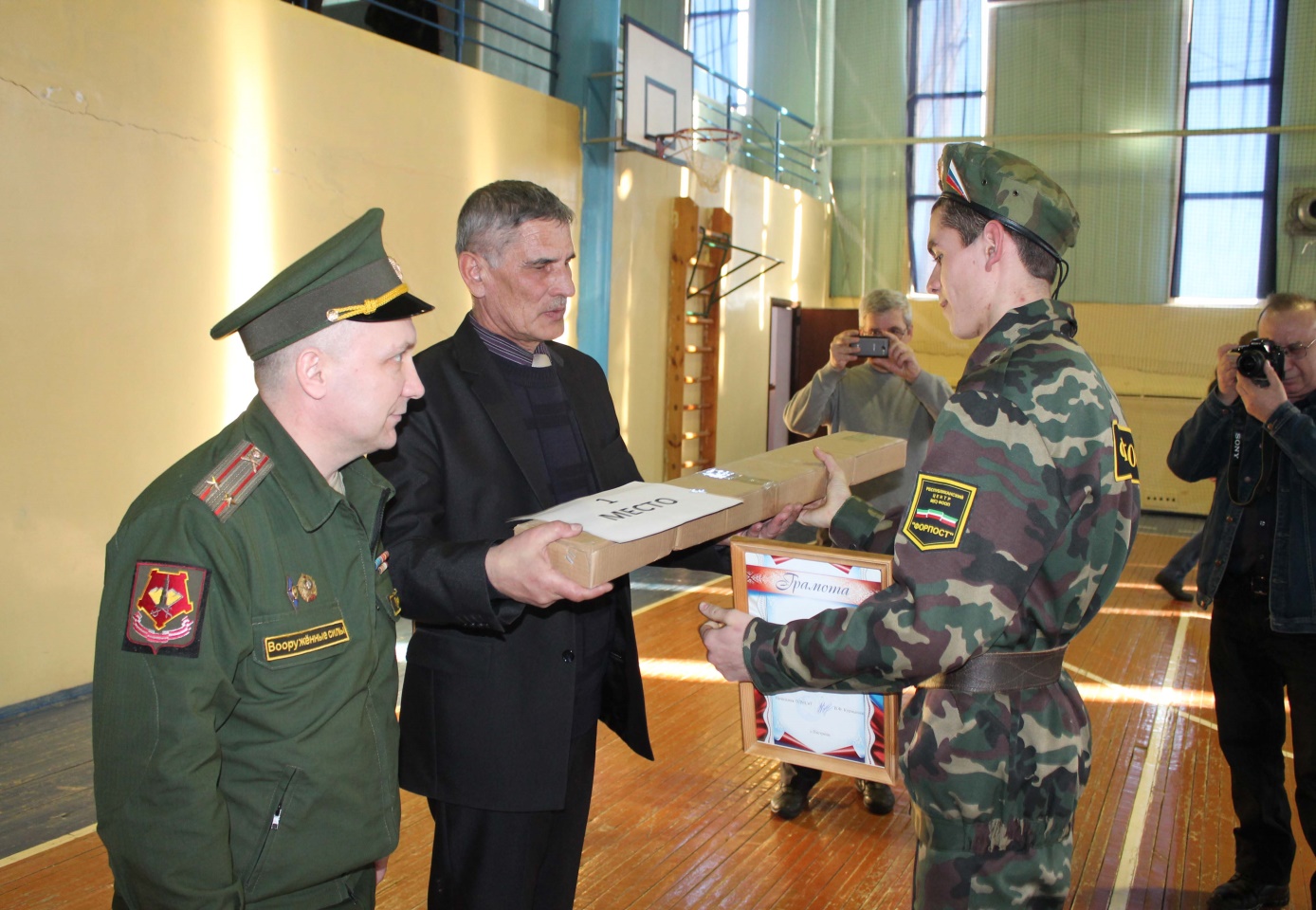 Команда – победительница «Пестречинская СОШ №1»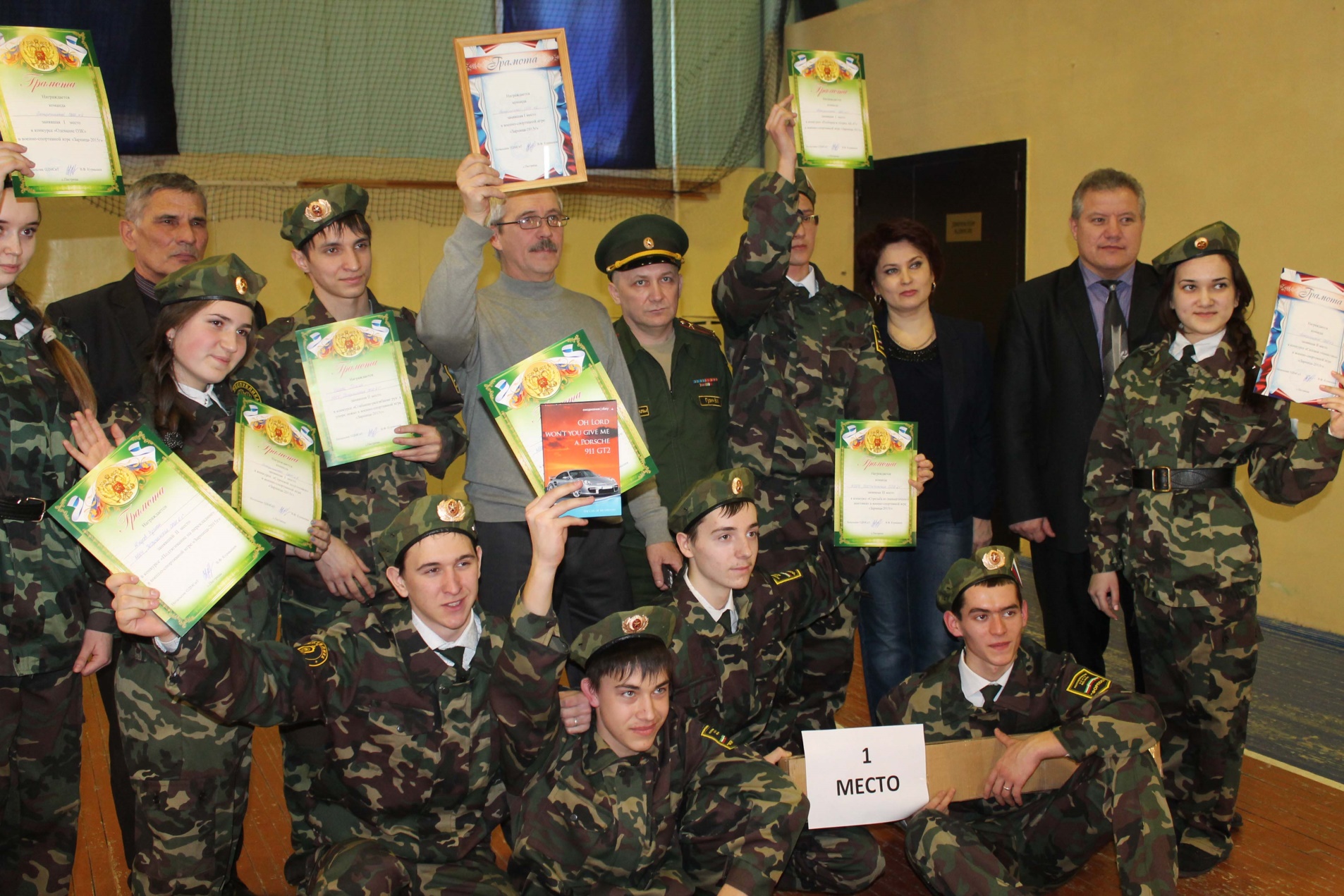 